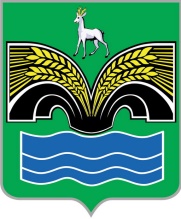 СОБРАНИЕ ПРЕДСТАВИТЕЛЕЙСЕЛЬСКОГО ПОСЕЛЕНИЯ КРАСНЫЙ ЯРМУНИЦИПАЛЬНОГО РАЙОНА КРАСНОЯРСКИЙСАМАРСКОЙ ОБЛАСТИЧЕТВЁРТОГО СОЗЫВАРЕШЕНИЕ«12» ноября 2020 года № 28О внесении изменений в Положение  о муниципальной службе в органах местного самоуправления  сельского поселения Красный Яр муниципального района Красноярский Самарской областиНа основании  вступления в силу Федерального закона от 8 июня 2020 г. N 181-ФЗ "О внесении изменений в отдельные законодательные акты Российской Федерации в связи с принятием Федерального закона "О внесении изменений в Федеральный закон "Об индивидуальном (персонифицированном) учете в системе обязательного пенсионного страхования" и отдельные законодательные акты Российской Федерации", Федерального закона от 31 июля 2020 г. N 268-ФЗ "О внесении изменений в отдельные законодательные акты Российской Федерации", Федерального закона от 27 октября 2020 г. N 347-ФЗ "О внесении изменения в статью 13 Федерального закона "О муниципальной службе в Российской Федерации", в целях приведение в соответствии с Федеральным законодательством нормативно правовых актов сельского поселения Красный Яр,  руководствуясь Уставом сельского поселения Красный Яр муниципального района Красноярский Самарской области, Собрание представителей сельского поселения Красный Яр муниципального района Красноярский Самарской области РЕШИЛО:1. Внести   в    Положение  о муниципальной службе в органах местного самоуправления  сельского поселения Красный Яр муниципального района Красноярский Самарской области, утвержденного Решение Собрания представителей сельского поселения Красный Яр Решением Собрания представителей сельского поселения Красный Яр от 22.08. 2017 г № 36 (с изм. от 07.11.2018 № 46, от 24.06.2019 № 39, от 03.09.2020 г. № 37),  следующие изменения:1)   Пункт 3 Положения изложить в редакции:«3. Муниципальный служащий, являющийся руководителем органа местного самоуправления, аппарата избирательной комиссии муниципального образования, заместитель указанного муниципального служащего в целях исключения конфликта интересов не могут представлять интересы муниципальных служащих в выборном профсоюзном органе данного органа местного самоуправления, аппарата избирательной комиссии муниципального образования в период замещения ими соответствующей должности.».2) в подпункте 4 пункта 3 статьи 18 Положения после слов «трудовую книжку» дополнить словами: «и (или) сведения о трудовой деятельности, оформленные в установленном законодательством порядке,».3) подпункт 6 изложить в редакции:«6) документ, подтверждающий регистрацию в системе индивидуального (персонифицированного) учета, за исключением случаев, когда трудовой договор (контракт) заключается впервые.».2. Опубликовать настоящее постановление в газете «Планета Красный Яр» и разместить на официальном сайте администрации сельского поселения Красный Яр сети интернет http://kryarposelenie.ru/.3.Настоящее решение вступает в силу со дня официального опубликования.Председатель Собрания представителей сельского поселения Красный Яр муниципального района Красноярский Самарской области _______________ А.В. БояровГлава сельского поселенияКрасный Ярмуниципального районаКрасноярский Самарской области_______________ А.Г. Бушов